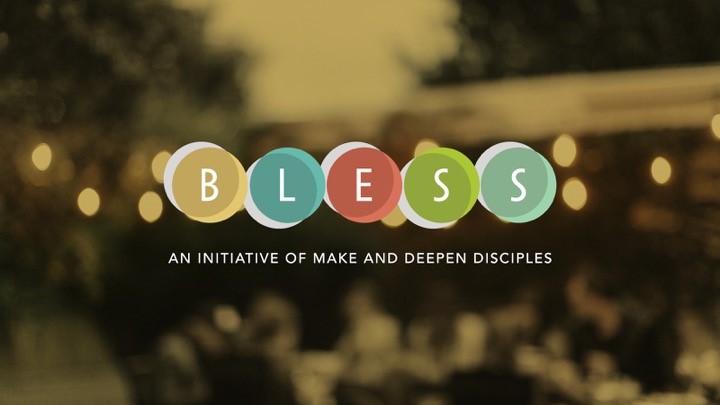       Bless by Praying      1 Timothy 2:1-7                             Eric Sorenson      February 10, 2019Take Homes, Challenging Thoughts, Questions                                             Bless by Praying      1 Timothy 2:1-7                             Eric Sorenson      February 10, 2019Take Homes, Challenging Thoughts, QuestionsTo Prepare for Life GroupRead the Scripture passage again. If time permits, read it again. Jot down thoughts and questions that emerge as you read it. What terms or phrases are unfamiliar to you? Try hard to identify one theme that runs throughout the passage. How would you put that theme in your own words?What particular thoughts came to you from the sermon? What feelings arose as you listened? What questions came to your mind from the sermon?In one sentence, what does this week’s text and sermon tell me about teaching friends and family for Jesus?How does the text and sermon alter my beliefs or understanding about teaching out to others? Are there specific plans I might make to implement what I have learned?Think about the people you are praying will come to know Jesus, and then write a prayer for them, keeping in mind the things you learned from this text and sermon. Use that to frame your prayers this week.Be prepared to share with your Life Group the first names of the people you are praying for.To Prepare for Life GroupRead the Scripture passage again. If time permits, read it again. Jot down thoughts and questions that emerge as you read it. What terms or phrases are unfamiliar to you? Try hard to identify one theme that runs throughout the passage. How would you put that theme in your own words?What particular thoughts came to you from the sermon? What feelings arose as you listened? What questions came to your mind from the sermon?In one sentence, what does this week’s text and sermon tell me about teaching friends and family for Jesus?How does the text and sermon alter my beliefs or understanding about teaching out to others? Are there specific plans I might make to implement what I have learned?Think about the people you are praying will come to know Jesus, and then write a prayer for them, keeping in mind the things you learned from this text and sermon. Use that to frame your prayers this week.Be prepared to share with your Life Group the first names of the people you are praying for.